To: 	OCBC Bank (Malaysia) Berhad     	OCBC Al-Amin Bank Berhad Declaration to undertake payment in foreign currency between residents for the period from 1 January 2024 to 31 December 2024We understand that pursuant to Bank Negara Malaysia (BNM)’s Foreign Exchange Notices dated 1 June 2022 read with the related FAQs (“FE Notices”) where a resident exporter (“Resident Payor”) with foreign currency export earnings may settle payment in foreign currency to a resident entity (“Resident Payee”) for settlement of domestic trade in goods or services subject to the conditions below:the payment is made using – the Resident Payor’s foreign currency funds in its Trade Foreign Currency Account (TFCA); orproceeds from an approved foreign currency trade financing facility obtained by the Resident Payor in accordance with Part B of Notice 2 FE Noticesthe payment is made directly into the Resident Payee’s TFCA; andthe Resident Payor and Resident Payee have complied with the requirements as stipulated below.In this regard, we declare and confirm that:We as a Resident Payor have foreign currency export earnings; The payment in foreign currency to Resident Payee is for the settlement of domestic trade in goods or services and falls within the permitted purposes under Notice 4 FE Notices;The Resident Payee is within Resident Payor’s global supply chain network (refer Appendix 1 for the complete listing);We understand that OCBC Bank shall reject outgoing foreign currency payments to Resident Payee for settlement of domestic trade in goods or services upon expiry of this declarations; therefore we shall provide renewal of declaration to OCBC Bank on an annual basis i.e. 1 January of each year to continue to remit foreign currency payments to Resident Payee for settlement of domestic trade in goods or services; and We agree to provide OCBC Bank upon request any documentary evidence required by OCBC Bank as part of our customer due diligence process.Appendix 1Signed for and on behalf of [Name of Company]:                                             _______________________				____________________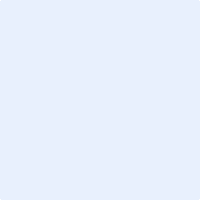 Authorised Person(s) Name:				Company StampNoResident Payee Full Registered NameNature of Business (E.g.: Business Activities)For Bank Use ONLYDate:Name of Officer:Reviewed & Approved:  Yes        No